НАРЕДБА № 11 от 15.05.2007 г.Приложение №2към чл. 9, ал. 2, т. 9 (Изм. - ДВ, бр. 43 от 2009бр. 9 от 2012 г.,бр. 52 от 2016 г.)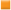 